О создании комиссии по проведению паспортизации объектов в приоритетных сферах жизнедеятельности инвалидов в других маломобильных групп населения 	В соответствии со статьей 15 Федерального закона от 24.11.1995г.  № 181-ФЗ «О социальной защите инвалидов в Российской Федерации», приказа Министерства труда и социальной защиты Российской Федерации от 25.12.2012 № 627 «Об утверждении методики, позволяющей объективизировать и систематизировать доступность объектов и услуг в приоритетных сферах жизнедеятельности для инвалидов и других маломобильных групп населения, с возможностью учета региональной специфики»  и в целях формирования доступной среды жизнедеятельности инвалидов и других маломобильных групп населения, администрация Ибресинского района  п о с т а н о в л я е т: 1.Утвердить Положение комиссии по проведению паспортизации объектов в приоритетных сферах жизнедеятельности инвалидов в других маломобильных групп населения по Ибресинскому району (Приложение 1).2.Создать комиссию по проведению паспортизации объектов социальной  инфраструктуры и услуг в приоритетных сферах жизнедеятельности инвалидов и других маломобильных групп населения  по Ибресинскому району (Приложение №2).3. Признать утратившим силу постановление администрации Ибресинского района от 11.04.2018г. № 174 «О создании комиссии по проведению паспортизации объектов в приоритетных сферах жизнедеятельности инвалидов и других маломобильных групп населения».	  4. Настоящее постановление вступает в силу после его официального опубликования. Глава администрацииИбресинского района                                                                      С.В.  ГорбуновИсп.Никифорова Ф.В.883538-2-19-99Приложение №1к постановлению администрации Ибресинского района Чувашской Республики от 26.11.2018 № 645П О Л О Ж Е Н И ЕО КОМИССИИ ПО ПРОВЕДЕНИЮ ПАСПОРТИЗАЦИИ ОБЪЕКТОВ В ПРИОРИТЕТНЫХ СФЕРАХ ЖИЗНЕДЕЯТЕЛЬНОСТИ ИНВАЛИДОВ В ДРУГИХ МАЛОМОБИЛЬНЫХ ГРУПП НАСЕЛЕНИЯI.Общие положения. 1.1.Комиссия по проведению паспортизации объектов социальной инфраструктуры (далее - Комиссия) создается с целью организации работы по проведению паспортизации объектов в приоритетных сферах жизнедеятельности инвалидов и других маломобильных групп населения. 1.2. Комиссия в своей деятельности руководствуется Конституцией Российской Федерации, указами и распоряжениями Президента Российской Федерации, методическими пособиями и информационными письмами Министерства здравоохранения и социального развития Российской Федерации, постановлениями и распоряжениями Правительства Чувашской Республики, а также настоящим Положением.II. Задачи комиссии.   2. Основной задачей Комиссии является проведение обследования объектов социальной инфраструктуры. III. Функции комиссии.3.1.  Комиссия осуществляет следующие функции: - обследование объекта социальной инфраструктуры; - составление акта обследования объекта социальной инфраструктуры; - оформление паспорта доступности объекта социальной инфраструктуры. IV. Состав комиссии.4.1. В состав Комиссии входят представители КУ «Центр предоставления мер социальной поддержки» Минтруда Чувашии, председатель совета ветеранов, председатель отделения Всероссийского общества слепых, специалисты администрации, здравоохранения, образования, культуры, а также в сфере архитектуры и строительства.    Руководит работой Комиссии председатель - заместитель главы администрации Ибресинского  района, курирующий социальную сферу.    Состав Комиссии утверждается постановлением главы администрации Ибресинского района.      Председатель возглавляет Комиссию и руководит ее деятельностью, несет персональную ответственность за выполнение возложенных на нее задач, утверждает планы работы Комиссии, назначает заседания комиссии и председательствует на них; подписывает протоколы заседаний комиссии;  утверждает анкеты и паспорта доступности объектов социальной инфраструктуры.     В отсутствие председателя Комиссии его полномочия осуществляет заместитель председателя комиссии - заместитель главы администрации Ибресинского района, курирующий вопросы строительства и благоустройства на территории района.    Секретарь Комиссии осуществляет организационно-техническое обеспечение деятельности Комиссии, ведет делопроизводств, извещает членов Комиссии о месте и времени проведения заседания Комиссии; ведет протокол заседания Комиссии; на основании принятого решения Комиссии готовит акты обследования и паспорта доступности объектов социальной инфраструктуры. V. Порядок организации и работы Комиссии5.1. Формой работы Комиссии являются заседания, проводимые по мере необходимости. 5.2. Дата созыва Комиссии определяется председателем Комиссии. 5.3. Заседание Комиссии является правомочным, если на нем присутствует более 50 процентов  ее членов, включая председателя. 5.4. Решение принимается большинством голосов присутствующих на заседании. При равенстве голосов решающим является голос председателя Комиссии. Принятые Комиссией решения оформляются протоколом. Протокол подписывается председателем и секретарем. Протоколы Комиссии хранятся у секретаря.5.5. Для реализации решений Комиссии могут издаваться распоряжения и даваться поручения.5.6. Решения комиссии, принятые в соответствии с ее компетенцией, являются обязательными для исполнения органами местного самоуправленияПриложение №2к постановлению администрации Ибресинского района Чувашской Республики от _________________ №__________Составкомиссии по проведению паспортизации объектов в приоритетных сферах жизнедеятельности инвалидов в других маломобильных групп населения по Ибресинскому районуФедорова Н.А. – заместитель главы администрации района - начальник отдела образования, председатель комиссии;Андреева М.Д. – заместитель главы администрации района - начальник отдела строительства и развития общественной инфраструктуры, заместитель председателя комиссии;Июдина Р.Г.        – начальник отдела социальной защиты населения Ибресинского района КУ «Центр предоставления мер социальной поддержки» Минтруда   Чувашии, секретарь (по согласованию);Чернова Н.А.     –  начальник отдела экономики и управления имуществом;           Раймов Н.П.       –  начальник отдела информатизации и социального развития;Константа Л.Ю.  – заместитель начальник отдела информатизации и 						социального развития;Мясникова Н.П.–главный врач Бюджетного учреждения Чувашской Республики	«Ибресинская центральная районная больница» Министерства 	здравоохранения Чувашской Республики (по согласованию);		Федоров М.С.     – председатель совета ветеранов Ибресинского района (по 							согласованию);Мясникова Г.М.–председатель Вурнарского и Ибресинского отделения Всероссийского общества слепых (по согласованию).  ЧĂВАШ РЕСПУБЛИКИ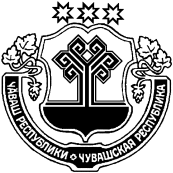 ЧУВАШСКАЯ РЕСПУБЛИКАЙĚПРЕÇ РАЙОНĚН АДМИНИСТРАЦИЙĚЙЫШĂНУ26.11.2018  645 №Йěпреç поселокěАДМИНИСТРАЦИЯ ИБРЕСИНСКОГО РАЙОНА ПОСТАНОВЛЕНИЕ26.11.2018   № 645 поселок Ибреси